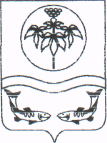 ДУМАОЛЬГИНСКОГО МУНИЦИПАЛЬНОГО РАЙОНА                                                                                                                проектРЕШЕНИЕ О внесении изменений в решение Думы Ольгинского муниципальногорайона от 05.11.2014 № 121«Об установлении  земельного  налога на межселенной территории Ольгинского муниципального  района с 2015 года»Принято Думой Ольгинскогомуниципального района                                                           05 марта 2019 года        1.   В соответствии с подпунктом 2 пункта 1 статьи 15 Федерального Закона  от 06.10.2003 № 131-ФЗ  «Об общих принципах  организации местного самоуправления в Российской Федерации», Налоговым кодексом Российской Федерации, руководствуясь Уставом Ольгинского муниципального района внести следующие изменения в решение  Думы Ольгинского муниципального района от 27.11.2018 № 8-НПА «Об установлении земельного налога на межселенной территории Ольгинского муниципального района с 2015 года»:1.1 абзац 6 пункт 4 приложения изложить в следующей редакции: «многодетные семьи, имеющие статус многодетной семьи в соответствии с Законом Приморского края от 23.11.2018 № 392-КЗ «О социальной поддержке многодетных семей, проживающих на территории Приморского края».2. Настоящее решение опубликовать в районной газете «Заветы Ленина» и разместить на официальном сайте Ольгинского муниципального района.3. Настоящее решение вступает в силу со дня его официального опубликования.Глава Ольгинского муниципального района                                         С.С.Басокот___  ______ 2019 года№      - НПА